PENGEMBANGAN LKPD BERBASIS SAINTIFIK PADA TEMA EKOSISTEM DI KELAS V SDSKRIPSIOleh :NURHALIZAH BR RANGKUTINPM. 181434205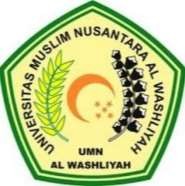 PROGRAM STUDI PENDIDIKAN GURU SEKOLAH DASAR FAKULTAS KEGURUAN DAN ILMU PENDIDIKAN UNIVERSITAS MUSLIM NUSANTARA AL WASHLIYAH TAHUN2022